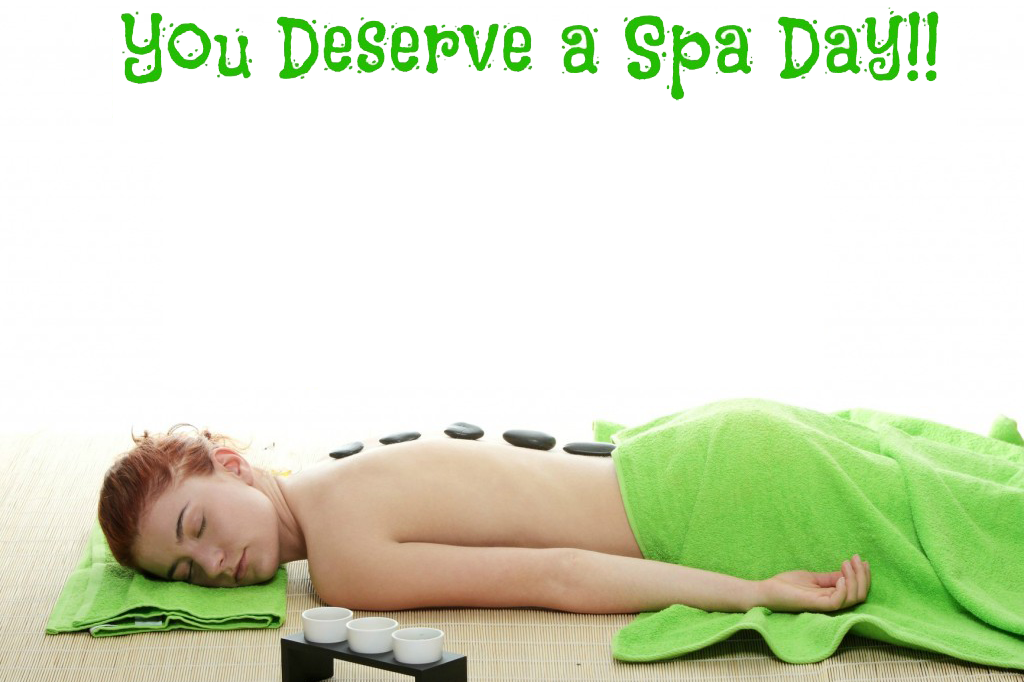 A Gift for YouPowered by savewordtemplates.net